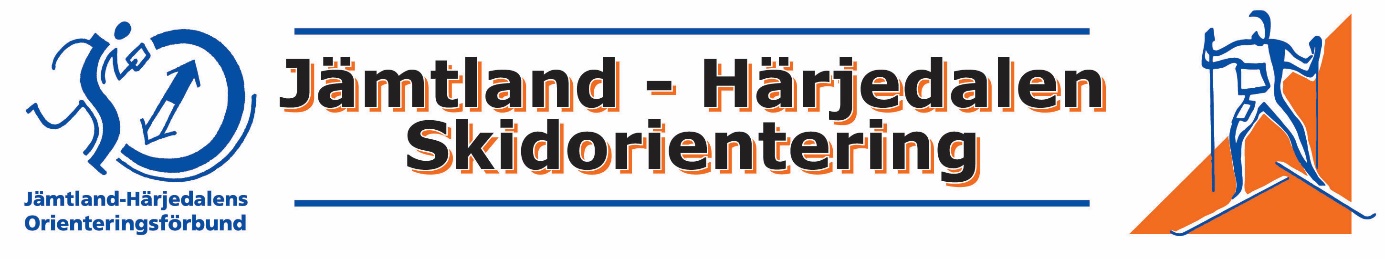              ÖOK  Inbjuder till Skid O                  Söndag 8 Mars 2020     Klasser		ÖM2  ca 	2-3km		ÖM4	3-4		ÖM6	4-6		ÖM8	6-8		ÖM9       8-10Samling	ÖOK.s klubbstuaga Rannåseninf.från Litsvägen  E45Start:	11.00-12.00Anmälan:	Anmälan på platsStämpling:	Sportident     Avgift:	Ungdom 30:-  Övriga 80:-   Lite högre än på sommaren för att täcka spårkostnaden.                                             		Pinnhyra 30:-   Kontant eller swish Karta:		Färgutskrift 1:10 000Servering:	Enklare i stugan Upplysningar:	Torgny Pettersson  070-3729568Kartställ.		Finns att låna gratisOBS    	              Möjlighet finns att åka utan tid om så önskas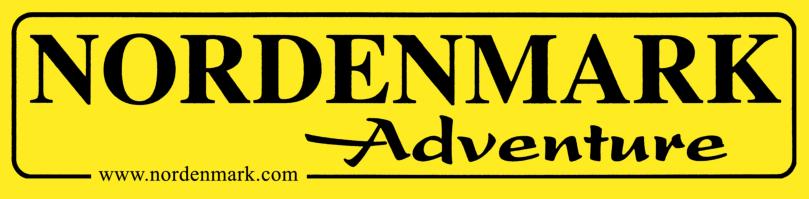 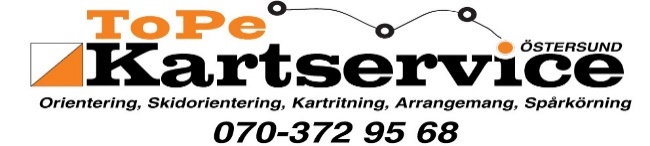 